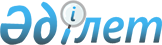 О внесении изменений в постановление Правительства Республики Казахстан от 29 декабря 2002 года № 1449Постановление Правительства Республики Казахстан от 30 апреля 2009 года № 619      Правительство Республики Казахстан ПОСТАНОВЛЯЕТ : 



      1. Внести в постановление Правительства Республики Казахстан от 29 декабря 2002 года № 1449 "Об утверждении Программы развития ресурсной базы минерально-сырьевого комплекса страны на 2003 - 2010 годы" (САПП Республики Казахстан, 2002 г., № 50, ст. 496) следующие изменения: 



      в Программе развития ресурсной базы минерально-сырьевого комплекса страны на 2003 - 2010 годы, утвержденной указанным постановлением: 

      в строке "Объемы и источники финансирования" раздела 1. "Паспорт Программы" слова "2009 г. - 7829,9 млн. тенге" заменить словами "2009 г. - 7770,2 млн. тенге"; 



      в разделе 6 . "Необходимые ресурсы и источники их финансирования": 

      в таблице планируемых геологоразведочных работ на 2006 - 2009 годы: 

      в разделе 5 . "Информационно-техническое обеспечение геологических исследований": 

      в графе 11 цифры "551,0" заменить цифрами "491,2"; 

      в графе 11 подпункта 2) цифры "551,0" заменить цифрами "491,2"; 

      в графе 11 строки "Всего по расчету" цифры "7829,9" заменить цифрами "7770,2"; 



      в разделе 8 . "План мероприятий по реализации Программы развития ресурсной базы минерально-сырьевого комплекса страны на 2003 - 2010 годы": 

      в графе 6 строки "Информационно-техническое обеспечение геологических исследований (программа 001 подпрограмма 017, программа 022, программа 016 подпрограмма 100)" цифры "2009 г. - 551003,0" заменить цифрами "2009 г. - 491226,0"; 

      в графе 6 строки "2006 - 2009 годы" цифры "2009 г. - 7829973,0" заменить цифрами "2009 г. - 7770196,0". 



      2. Настоящее постановление вводится в действие со дня подписания.       Премьер-Министр 

      Республики Казахстан                       К. Масимов 
					© 2012. РГП на ПХВ «Институт законодательства и правовой информации Республики Казахстан» Министерства юстиции Республики Казахстан
				